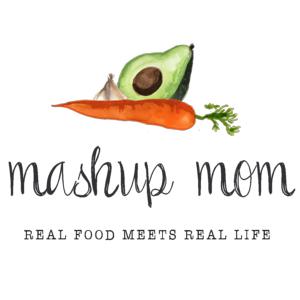 Your ALDI Shopping List (through 1/26)Dairy & refrigerated16 oz Friendly Farms sour cream, $.99 (Sun, Mon, Weds, Fri)
8 oz Happy Farms cream cheese, $.99 (Tues)
12 oz Happy Farms shredded cheddar, $2.59 (Sun, Mon, Tues, Fri)
Happy Farms preferred garlic & herb goat cheese, $1.99 (Thurs)GrocerySpecially Selected sourdough square, $2.89 (Sun, Tues)
Specially Selected 8 pack mini naan, $2.99 (Thurs)
Can Tuscan Garden black olives, $1.49 (Mon)
Can Chef’s Cupboard chicken broth, $.49 (Weds)
24 oz Casa Mamita medium salsa, $1.49 (Sun, Mon)
Clancy’s restaurant style tortilla chips, $.99 (Mon, Tues)
2 cans Happy Harvest corn, $.98 (Sun, Mon)
4 cans Dakota’s Pride black beans, $2.76 (Sun, Mon, Fri)
8 oz can Happy Harvest tomato sauce, $.29 (Fri)
Can of Casa Mamita refried beans, $.79 (Mon)Meat16 oz Appleton Farms thick cut sliced bacon, $3.49 (Tues, Weds)
5 lb whole chicken, $4.75 (Sun, Mon, Tues)
19.2 oz Fit & Active ground turkey, $3.49 (Fri)
1.5 lbs pork tenderloin medallions, $3.74 (Weds)Produce4 lbs navel oranges, $1.99 (Thurs, Fri)
2 lbs green grapes, $2.58 (Sun, Mon)
Bag of garden salad, $.89 (Mon)
8 oz bag spinach, $1.19 (Mon, Thurs)
Two packs 8 oz mushrooms, $2.98 (Weds, Thurs)
Bunch green onions, $.99 (Sun, Mon, Weds, Fri)
3 lbs yellow onions, $1.69 (Sun, Weds, Thurs)
3 heads garlic, $1.19 (Sun, Mon, Tues, Weds, Thurs, Fri)
5 lbs baking potatoes, $2.49 (Weds, Fri)
8 oz jalapeños, $.89 (Tues)
3 pack multicolored bell peppers, $3.49 (Mon, Weds)
Pint grape tomatoes, $1.99 (Mon)
2 avocados, $.98 (Mon)Total: $60.53Note: The days(s) on the shopping list show which meal(s) an item will be used in. If you’re skipping a night, you can easily delete items you don’t need to purchase.ALDI Meal Plan week of 1/27/19 – Find the recipes at MashupMom.comALDI Meal Plan week of 1/27/19 – Find the recipes at MashupMom.comSundaySalsa chicken soup, sourdough toast, grapesMondayLoaded baked chicken nachos, salad, grapesTuesdayLeftover salsa chicken soup w/ jalapeño popper grilled cheese, chipsWednesdayPork medallions w/ creamy mushroom sauce, easy skillet fried potatoesThursdayCaramelized onion naan pizza, orangesFridayTurkey taco stuffed baked potatoes, orangesSaturdayLeftovers – pizza night – eat out – or date night